   MENU SUBJECT TO CHANGE 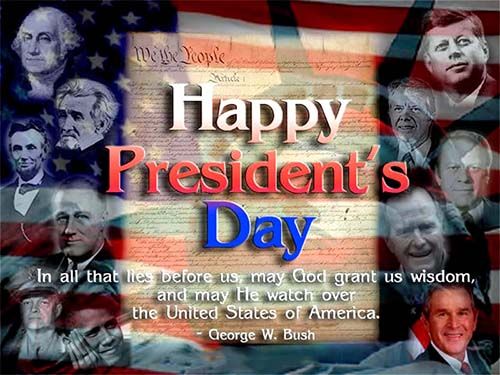 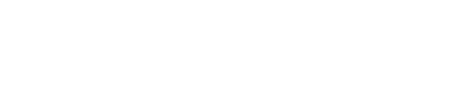 